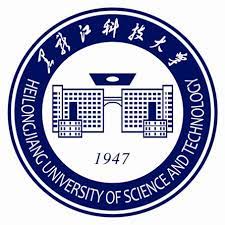 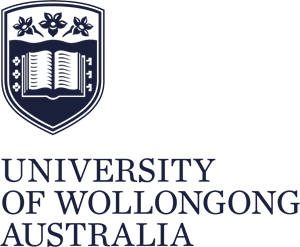 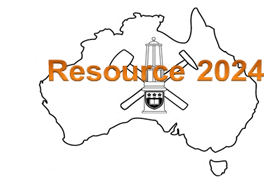 Sponsors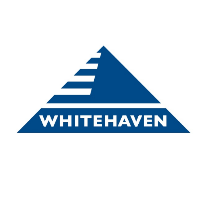 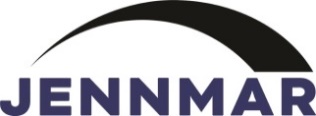 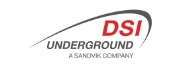 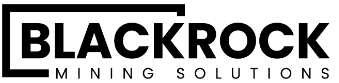 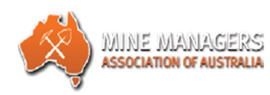 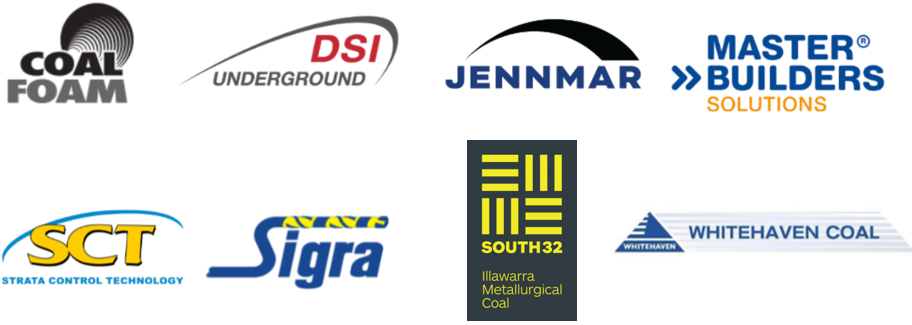 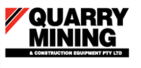 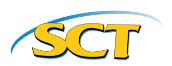 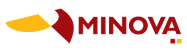 Supporters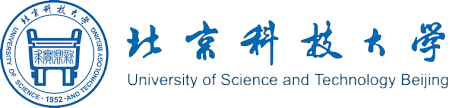 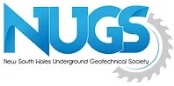 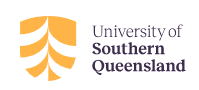 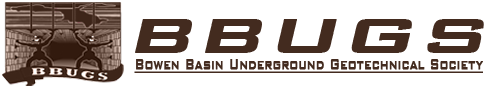 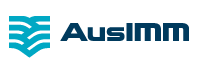 Thursday 8th February 20247.30 - 8.00 am                                                           Registration and Coffee8. - 8.30 am                                                 Welcome and Plenary- Chair: Naj Aziz Welcome to the University and opening remarks: Senior Professor Gursel Alici, Faculty of Engineering and Information sciences, University of Wollongong, Conference Co-host by Professor Shangjiu Meng, Vice-Chancellor Heilongjiang University of Science and Technology, China 8.30 - 10.30 am                         Technical Session I -   Special session. Chairs: Naj Aziz / Kevin Marston1.  Keynote Speaker: Professor Ismet Canbulat: Mining Engineering Education – The Past, Current And Future Trends2.  Ray Tolhurst: Trends In Mining Education, Recruitment And Employee Development3.  Professor Brian Smart:  What Future For The Mining Engineer, Society And Humankind? Special Discussion on mining education10.30 - 11.00 am                                                        Morning Tea11.00 - 12.40 pm                          Technical Session II - Chairs:  Ross Seedsman/ John Hoelle4. Tianctheng Zhang, Zhongwei Chen, Quanle Zou: Adsorption And Modification Behaviour Of Silica Nanofluid On Coal And Its Injection Enhancement Mechanism5.  James Anderson, Ismet Canbulat, Serkan Saydam: Variations In The Mechanical Properties Of Coal Related To Structural Deformation And Burst Events 6.  Xiaohan Yang, Mehdi Serati, Paul Buddery:  Coal Strength Measurement By Stereo Digital Image Correlation 7.  Warren Roach: PCD Bit Developments To Improve Bolt Load Transfer And Decrease Drilling Times12.40 - 1.30 pm                                                                 Lunch 1.30 - 3.40 pm                            Technical Session III - Chair:   Samantha Grimsey / Brian Smart8.  Terry Medhurst, Adrian Moodie, Brian Vorster. Characterisation Of Roof Behaviour And Primary Support Response At Ulan West Mine 9.  Richard Campbell, Kyle Mclennan, Andrew Seccombe, Kerri Smit:  A Case Study Of Coal Seam UIS Hydraulic Fracturing Practices And Resultant Mining Conditions10.   Ken Mills: Influence Of Seam-Level Bedding Plane Shears On Overburden Behaviour Around Underground Coal Mines 11.   Barry Smart: Maximising The Value Of Mining Data Using Artificial Intelligence (AI)3.40 - 4.00 pm                                                            Afternoon Tea 4.00 - 6.00 pm                        Technical Session IV – Adam Raine / Pabasara Kumari12.   Kent McTyer:  Performance Of New And Improved Pumpable Crib Bags (Pcbs) For Longwall Gate Road reinforcement  13.   Mohsen Dehghanipoodeh, Hossein Masoumi, Javad Hashemi: Component-Level Material Characterization of Timber Chocks 14.   Tim Gibbons: Issues affecting uranium mining in the 21st century15.   Osvaldo Vallati, Bradley Darlington, Peter Young: Xcell Cyclops: The Experience of Measuring Convergence in Hard Rock MinesFriday 9th February 20248.00 - 10.30 am                        Technical Session V - Chair:  Basil Beamish / Adrian Rippon16.  Jiangwan He, Mehdi Serati, Martin Veidt, Alessandro Carcione: Active Ultrasonic Monitoring of Damage Progression in Coal Under Uniaxial Compression17.   William Sloan, Michael Desira, Tim Huston: Optimising Adjacent Goaf Drainage Operations by Utilising Automated Control Logic at Kestrel South Mine18.  Adel Mottahedi,  Naj Aziz , Ali Mirzaghorbanali,  Sina Anzanpour, Alex Remennikov: Aspects of Testing Tendon Supports for Strength, Effective Installation, and Performance in Different Ground Formation19.  Borya Orkhontuul, Bayaraa Byambadagva, Baldan Purevtogtokh, Udanbor Uyansanaa, Damba Badamgarav: Determination of Fuel Consumption of Dump Trucks Depending On Mining And Technical Conditions20.  Pabasara Wanniarachchige: Investigating The Potential Of Mine-Based Geothermal Energy Systems10.30 - 11.00 am                                                                    Morning Tea11.00 - 12.30 pm                                           Technical Session VI- Chairs:  Richard Campbell /Ali Mirzaghorbanali 21.  Jan Theiler and Basil Beamish: Spontaneous Combustion Hazard Likelihood Assessment of Low Reactivity Coals22. Jessica Juric and Russell Thomas: Application of a Protodyakonov Test from Gas Drainage Core Samples and Correlation of Results to Empirically Observed Outburst Risk23. Ben Blacka, Adrian Rippon, Nick Le Baut: Measurements of the Height of Fracturing and Height of Depressurisation Above  a Longwall Panel12.30-1.30 pm                                                                   Lunch 1.30 – 3.00 pm                                               Technical Session VI- Chairs: Xue-qiu He / Jan Nemcik24. Alireza Entezam, Hadi Nourizadeh, Ali Mirzaghorbanali, Polly Burey, Tristan Shelley, Naj Aziz: Application Of Waste Glass Powder In Cementitious Grouts25. Petr Waclawik, Radovan Kukutsch, Martin Vavro: The Influence Of Drilling Technology On The Qualitative Assessment Of The Rock  mass26. David Walker, Ernest Baafi, Senevi Kiridena: A Simulation Model to Access the Impact of Underground Coal Mine Logistics      Strain on an Operation 3.30 pm                                                 Conference ClosureAdditional accepted papers in the conference will be published online27. Lei Zhang, Xiaochuan Yuan, Naj Aziz, Yongcheng Liu: Experimental Study On Stress-Seepage Characteristics Of Fractured Shale From The Longmaxi Formation In China28. Luke Chase-Dunlop, Ernest Baafi: Effects Of Pumping Infrastructure On Mine Production During   Wet Season – A Case Study29. Rastegarmanesh, Ashkan Rastegarmanesh, Ali Mirzaghorbanali, Kevin Mcdougall, Naj Aziz, Sina Anzanpour, Hadi Nourizade: Finite Element Modelling Of Fully Encapsulated Cable Bolts In Laboratory Large Scale Pull Out Test30. Muhannad Al Kalbani, Mehdi Serati, Harald Hofmann, Thierry Bore: A Niche Application Of Permanent CO2 Disposal From Coal-Fired Power Stations Via Mineralisation In Proximal Mafic And Ultramafic Deposits31. Shima Entezam, Behshad Jodeiri Shokri, Hadi Nourizadeh, Peter Gregor, Alireza Entezam, Ali Mirzaghorbanali, Kevin Mcdougall, Waru Karunasena, Naj Aziz: Investigating The Axial And Shear Performance Of Fiberglass Rock Bolts32. Behshad Jodeiri Shokri, Ali Mirzaghorbanali, Waru Karunasena, Kevin Mcdougall, Naj Aziz, Shima Entezam, Hadi Nourizadeh, Amin Motallebiyan, Alireza Entezam: Finite Element Simulation Of Fully Grouted Rock Bolts Behaviour Across Varied Bore Hole Diameters33. Adel Mottahedi, Naj Aziz, Alex Remennikov, Mohammad Ataei: Coal Burst Phenomenon In Underground Coal Mining; Triggering Mechanisms And Causative Factors34. Gantulga S, Tsend-Ayush Ts, Sarnai A, Altantuya B: Preliminary Determination Of Copper Recovery In The Leaching Process Of Erdenetiin-Ovoo Oxidized Ore Deposit  35. Borya Orkhontuul, Tsend-Ayush Battsetseg, Tserenbaljir Serchmaa, Ulziibayar Oyunkhuu, Natsagdorj Zulaa, Udanbor Batsanaa: Open-Pit Mining Auto Transport Data Processing36. Shima Entezam, Behshad Jodeiri Shokri, Hadi Nourizadeh, Alireza Entezam, Ali Mirzaghorbanali, Kevin Mcdougall, Naj     Aziz: Comparative Analysis Of Axial Performance In Rock Bolting: Assessing GFRP And Steel Bolts  37. Yujie Peng, Dazhao Song, Xueqiu He, Liming Qiu, Anhu Wang, Gang Yang, Litao Wang, Limin Qie:  Coal And Gas Outburst      Risk Zones Division Method Based On Quantitative Coupling Of Gas And Stress: A Case Study In The Juji Coal Mine, China38. Belle Bharath, Hsin Wei Wu, Yonggang Jin, P Wild, M Webber, Gama Gamato:  What Is The Value Of Inhalable Coal Dust Exposure      Monitoring? 39.  Itmam Abedin, Ting Ren: Influence Of Water Saturation Duration On The Mechanical Properties And Toughness Index Of Australian Coal40.  Zhupeng Jin, Feiyang Liu, Xianshun Fan: Research On The Role Of Residual Coal Pillars In Coal Seam Mining And The Control Of Surrounding Rock In Top Excavation Tunnels41. Xiao Fukun，Gao Yiren：Damage Evolution Of Dry And Saturated Porous Rock Samples Under Cyclic Loading And Unloading42. Zhijun Liu， Dong Yang， Jixi Shao， Yaoqing Hu: Evolution Of Pore Connectivity In Fushun Oil Shale Analyzed By Low-Field Nuclear Magnetic Resonance Spectroscopy 43. Wei Li, Huaguang Liu, Shaojun Dai, Zhupeng Jin, Qiyuan Shan:   Research On The Preparation And Management System Of Coal Mine Operating Procedures44. Gang Liu, Dongwei Wang, Zhitao Yang: Mechanical Properties And Acoustic Emission Characteristics Of Triclinic Sandstone Under Bias Conditions45. Tian Tian Du, Hong Peng Yu, Yue Qu, Yan Xia Wang: Study Of Organic Geochemical Characteristics Of Mudstones Of The Ershi'erzhan Formation In The Mohe Basin46. Kaijun Liu, Fei Huang, Shang Gao, Zhibin Zhang, Baigao An, Yongli Li: Characteristics And Research Significance Of Polymorphic       Pyrites In The Logatchev Area, Mid-Atlantic Ridge47. Chuanhai Liu, Hongda Lu, Baoyong Zhang, Qiang Wu, Huiming Han: Experiment on gradient depressurization gas hydrate breakdown in sediments with varied saturation levels48. Gang Yang, Dazhao Song, Man Wang, Minggong Guo, Linming Qiu, Xueqiu He, Yingjie Zhao, Feng Shen: The Mechanism of coal and gas outburst                        induced by support body overall instability in normal fault tectonic coal zone49. Qiang Liua, Liming Qiua, Dazhao Songa, Zhenlei Lia, Yi Zhua, Jintao Danga: Analysis of apparent resistivity change during waterproof coal pillar seepage based on finite    element method